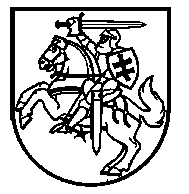 LIETUVOS RESPUBLIKOS ŠVIETIMO, MOKSLO IR SPORTO MINISTERIJABiudžetinė įstaiga, A. Volano g. 2, 01124 , tel. (8 5) 219 1225/219 1152, el. p. smmin@smm.lt, http://www.smm.lt. Duomenys kaupiami ir saugomi Juridinių asmenų registre, kodas 188603091.Atsisk. sąsk. LT30 7300 0100 0245 7205 „Swedbank“, AB, kodas 73000____________________________________________________________________________________________________________________Gerbiami savivaldybių administracijų direktoriai, savivaldybių administracijų švietimo padalinių vadovai, profesinių mokyklų vadovai primename, kad nuo 2022 m. sausio 24 d. Lietuvos Respublikos sveikatos apsaugos ministro 2022 m. sausio 21 d. įsakymu Nr. V-130 pasikeitė Asmenų, sergančių COVID-19 liga (koronaviruso infekcija), asmenų, įtariamų, kad serga COVID-19 liga (koronaviruso infekcija), ir asmenų, turėjusių sąlytį, izoliavimo namuose, kitoje gyvenamojoje vietoje ar savivaldybės administracijos numatytose patalpose taisyklės, patvirtintos Lietuvos Respublikos sveikatos apsaugos ministro 2020 m. kovo 12 d. įsakymu Nr. V-352 „Dėl Asmenų, sergančių COVID-19 liga (koronaviruso infekcija), asmenų, įtariamų, kad serga COVID-19 liga (koronaviruso infekcija), ir asmenų, turėjusių sąlytį, izoliavimo namuose, kitoje gyvenamojoje vietoje ar savivaldybės administracijos numatytose patalpose taisyklių patvirtinimo“ (toliau – Taisyklės). Atkreipiame dėmesį, kad asmenys, kurie turėjo sąlytį su sergančiuoju COVID-19 liga (koronaviruso infekcija) ugdymo įstaigoje, izoliuojami vadovaujantis Asmenų, turėjusių sąlytį su sergančiuoju COVID-19 liga (koronaviruso infekcija) ugdymo įstaigoje, izoliavimo algoritmu (Taisyklių 9 priedas).Esminis Taisyklių pasikeitimas – aktualizuojamas kontaktas šeimoje (kontaktas namų ūkyje), nepriklausomai nuo asmens imunizacijos statuso, atsižvelgiama tik į persirgusius asmenis, kai nuo teigiamo SARS-CoV-2 PGR / antigeno testo praėjo ne daugiau nei 90 dienų. Įstaigos personalui (išskyrus tęstinį profesinį ir neformalųjį ugdymą) turėjus kontaktą su kartu gyvenančiu asmeniu, organizuojant testavimą Taisyklių 9 priedo 2.3.1 papunktyje nustatyta tvarka, izoliacija nėra taikoma. Ugdytiniai, turėję kontaktą su kartu gyvenančiu asmeniu, kuriam patvirtinta COVID-19 liga (koronaviruso infekcija), izoliuojami visada, išskyrus persirgusius asmenis, kai nuo teigiamo SARS-CoV-2 PGR / antigeno testo praėjo ne daugiau nei 90 dienų.Turėjus kontaktą ugdymo įstaigoje (pradinis, pagrindinis, vidurinis ugdymas pirminis profesinis mokymas, neformalusis vaikų švietimas toje pačioje mokykloje tos pačios mokyklos mokiniams), personalo testavimas yra rekomenduojamas, tuo tarpu ugdytiniai yra izoliuojami, jeigu nesitestuoja Taisyklių 9 priedo 2.3.1 papunktyje nustatyta tvarka.Detaliau su ugdymo įstaigose taikomu izoliacijos algoritmu galite susipažinti Taisyklių 9 priede (https://e-seimas.lrs.lt/portal/legalAct/lt/TAD/ea60cec0650b11eaa02cacf2a861120c/asr). Kontaktiniu būdu organizuojamas ugdymas labiausiai atitinka vaiko interesus ir yra produktyviausias. Siekiant kontaktinį ugdymą išlaikyti kuo ilgiau, vadovaujantis epidemiologų pateiktomis rekomendacijomis, reguliarus testavimas ugdymo įstaigose yra svarbi priemonė valdant infekcijos plitimo riziką. Testavimas COVID-19 ligai (koronaviruso infekcijai) įtarti ar diagnozuoti ugdymo įstaigose, vykdančiose ikimokyklinio, priešmokyklinio, pradinio, pagrindinio, vidurinio ugdymo programas bei pirminį profesinį mokymą, organizuojamas vadovaujantis Lietuvos Respublikos sveikatos apsaugos ministro – valstybės lygio ekstremaliosios situacijos valstybės operacijų vadovo 2021 m. rugpjūčio 24 d. sprendimu Nr. V-1927 „Dėl pavedimo organizuoti, koordinuoti ir vykdyti testavimą ugdymo įstaigose“ (toliau – Sprendimas V-1927). Nuo 2022 m. sausio 13 d., pagal priimtus Sprendimo pakeitimus, siekiant valdyti nepalankią epidemiologinę situaciją, tais atvejais, kai ugdymo įstaigoje organizuojamas savikontrolės tyrimas kas 3–4 dienas ir numatoma testavimo diena yra savaitgalį, mokiniams rekomenduojama išduoti po 1 savikontrolei skirtą greitąjį antigeno testą, kuris atliekamas paskutinę dieną iki grįžimo į ugdymo procesą. Savikontrolei skirtus greituosius antigeno testus taip pat rekomenduojama išduoti ir mokiniams, kurie testuojami kaupinių PGR metodu ar nėra davę sutikimo testuotis, testavimui savikontrolės būdu savaitgaliais. Testų dalijimas ir kitos su testavimu susijusios veiklos ugdymo įstaigoje vykdomos įstaigos vadovo sprendimu. Ugdymo procesas mokiniui, negalinčiam mokytis klasėje dėl izoliacijos po kontakto, nesant galimybių įstaigoje organizuoti testavimą, tęsiamas organizuojant jį hibridiniu, mišriu arba nuotoliniu būdais, išskyrus, kai mokinys serga. Mokiniui sergant (bet kuria liga) ugdymo procesas jam neorganizuojamas. Hibridinis mokymo būdas yra organizuojamas tada, kai mokykla (klasė) turi tam tinkamą įrangą ir izoliacijoje yra keletas klasės mokinių (ne visa klasė). Esant izoliacijoje nedideliam mokinių skaičiui, taip pat galima organizuoti mokymą mišriu būdu, numatant vaizdo konsultacijas mokiniams ir skiriant savarankiškas užduotis. Patarimus, kaip taikyti hibridinį ir mišrų ugdymo būdą, galima rasti Nuotolinio mokymo(si) / ugdymo(si) vadove: https://www.emokykla.lt/upload/EMOKYKLA/Nuotolinis/nuotolinio_vadovas/Hibridinis%20mokymas.pdf. Jei priešmokyklinio ir bendrojo ugdymo programas įgyvendinančiose įstaigose pagal nustatytus kriterijus ugdymo įstaigos ar atskiro srauto lygmeniu, ar klasės (grupės) lygmeniu yra paskelbtas infekcijų plitimą ribojantis režimas (IPRR), mokymas organizuojamas nuotoliniu būdu. Organizuojant nuotolinį mokymą vadovaujamasi 2021–2022 ir 2022–2023 mokslo metų pradinio, pagrindinio ir vidurinio ugdymo programų bendrųjų ugdymo planų, patvirtintų Lietuvos Respublikos švietimo, mokslo ir sporto ministro 2021 m. gegužės 3 d. įsakymu Nr. V-688 „Dėl 2021–2022 ir 2022–2023 mokslo metų pradinio, pagrindinio ir vidurinio ugdymo programų bendrųjų ugdymo planų patvirtinimo“ (toliau – BUP), 7 priedu „Pradinio, pagrindinio ir vidurinio ugdymo organizavimas karantino, ekstremaliosios situacijos, ekstremalaus įvykio ar įvykio, keliančio pavojų mokinių sveikatai ir gyvybei, laikotarpiu ar esant aplinkybėms mokykloje, dėl kurių ugdymo procesas negali būti organizuojamas kasdieniu mokymo proceso organizavimo būdu“. Kriterijai, kada švietimo teikėjuose, įgyvendinančiuose priešmokyklinio ir bendrojo ugdymo programas, rekomenduojama skelbti infekcijų plitimą ribojantį režimą, nustatyti Lietuvos Respublikos sveikatos apsaugos ministro – valstybės lygio ekstremaliosios situacijos valstybės operacijų vadovo 2021 m. spalio 12 d. sprendimu Nr. V-2273 „Dėl infekcijų plitimą ribojančio režimo švietimo teikėjuose, įgyvendinančiuose priešmokyklinio ir bendrojo ugdymo programas, skelbimo tvarkos“.Primename, kad IPRR laikotarpiai, sutikimai dalyvauti profilaktiniame kaupinių PGR tyrimo metodu ar savikontrolės tyrimo metodu testavime, mokinių atostogų laikotarpiai turi būti sužymėti Mokinių registre laiku ir tinkamai.Sprendimus dėl tinkamiausio ugdymo proceso organizavimo priima mokyklos vadovas, atsižvelgdamas į mokykloje turimą įrangą bei epidemiologinę situaciją. Vyriausybė patvirtino mokymo lėšų skaičiavimo metodikos pakeitimus: nuo sausio 1 d. mokytojams ir kitiems pedagogams lėšos atlyginimams pradedamos skaičiuoti pagal didesnį koeficientą. Svarbu, kad dar 2,5 proc. papildomų asignavimų skiriama apmokėti pedagogams dėl padidėjusio darbo krūvio ar veiklos sudėtingumo – tai ypač aktualu pandemijos sąlygomis, kuomet dalis klasės mokinių negali prisijungti prie mokykloje ugdomų bendraklasių ir tęsia mokslus namuose. Nuo sausio 1 d. skiriama 10,2 mln. Eur ir skaitmeninio ugdymo plėtrai: skaitmeniniam turiniui kurti, mokytojų skaitmeninėms kompetencijoms tobulinti, švietimo įstaigose naudojamai įrangai įsigyti. Vieno mokinio skaitmeninio ugdymo reikmėms vidutiniškai teks 30 Eur per metus.Pakartotinai akcentuojame, kad visi simptominiai asmenys nedalyvauja ugdymo procese, izoliuojasi, rekomenduojama atlikti greitąjį savikontrolės testą ir registruotis tel. 1808 ar https://1808.lt/ PGR tyrimui atlikti. Sąlytį turėję asmenys, dalyvaujantys ugdymo procese, kuriems taikoma Taisyklių 9 priedo algoritmo 2.3.1 papunktyje nurodyta testavimo tvarka, 10 dienų nuo paskutinės sąlyčio su sergančiuoju COVID-19 liga (koronaviruso infekcija) dienos negali dalyvauti neformaliojo vaikų švietimo ar kitose veiklose, jei jose dalyvauja kitos ugdymo įstaigos vaikai, taip pat tokie asmenys negali dalyvauti renginiuose, kitose žmonių susibūrimo vietose, rekomenduojama apriboti asmenų, su kuriais bendraujama, skaičių. Bendraudami su kitais asmenimis, tokie asmenys turi dėvėti nosį ir burną dengiančias apsaugos priemones, laikytis saugaus atstumo ir kitų bendrųjų COVID-19 ligos (koronaviruso infekcijos) prevencijos priemonių.Visa svarbiausia informacija apie COVID-19 ligą (koronaviruso infekciją) skelbiama interneto svetainėje https://mokyklabecovid.lt/. Nuoširdžiai dėkojame Jums už bendradarbiavimą padedant suvaldyti  COVID-19 ligą (koronaviruso infekciją).A. Paliokaitė, tel. 8 694 50 620, el. p. Asta.Paliokaite@smm.lt              [Originalas siunčiama nebus]Savivaldybių administracijų direktoriamsSavivaldybių administracijų švietimo padalinių vadovamsProfesinių mokyklų vadovams2022- 01-26 Nr. SR-259Į       DĖL MOKINIŲ UGDYMO IZOLIACIJOS METUMinisterijos kanclerisJulius Lukošius